Person—residential setting, code NExported from METEOR(AIHW's Metadata Online Registry)© Australian Institute of Health and Welfare 2024This product, excluding the AIHW logo, Commonwealth Coat of Arms and any material owned by a third party or protected by a trademark, has been released under a Creative Commons BY 4.0 (CC BY 4.0) licence. Excluded material owned by third parties may include, for example, design and layout, images obtained under licence from third parties and signatures. We have made all reasonable efforts to identify and label material owned by third parties.You may distribute, remix and build on this website’s material but must attribute the AIHW as the copyright holder, in line with our attribution policy. The full terms and conditions of this licence are available at https://creativecommons.org/licenses/by/4.0/.Enquiries relating to copyright should be addressed to info@aihw.gov.au.Enquiries or comments on the METEOR metadata or download should be directed to the METEOR team at meteor@aihw.gov.au.Person—residential setting, code NIdentifying and definitional attributesIdentifying and definitional attributesMetadata item type:Data ElementShort name:Residential settingMETEOR identifier:269979Registration status:Community Services (retired), Standard 01/03/2005Definition:The setting in which a person resides, as represented by a code.Data element concept attributesData element concept attributesIdentifying and definitional attributesIdentifying and definitional attributesData element concept:Person—residential settingMETEOR identifier:269419Registration status:Community Services (retired), Standard 01/03/2005Disability, Standard 07/10/2014Definition:The setting in which a person resides.Object class:PersonProperty:Residential settingValue domain attributes Value domain attributes Identifying and definitional attributesIdentifying and definitional attributesValue domain:Residential setting code NMETEOR identifier:270638Registration status:Community Services (retired), Standard 01/03/2005Definition:A code set representing residential settings.Representational attributesRepresentational attributesRepresentational attributesRepresentation class:CodeCodeData type:NumberNumberFormat:NNMaximum character length:11ValueMeaningPermissible values:1Private setting2Community based setting3Institutional setting4None/homeless/public placeSupplementary values:9
 Not stated/inadequately described
 Collection and usage attributesCollection and usage attributesGuide for use:To meet program or service specific needs, the categories used in individual data collections may be more detailed than those in the settings classification of the NCCS V2, but they should always be mappable to categories in the NCCS V2. Categories used in individual community services data collections such as the Home and Community Care (HACC), Commonwealth State/Territory Disability Agreement (CSTDA) and the Supported Accommodation Assistance Program (SAAP) have been mapped to the settings classification in the National Classifications of Community Services.CODE 1     Private settingA largely self contained dwelling intended for occupation by one or more usual residents, or movable, makeshift or improvised dwelling occupied by one or more usual residents, regardless of whether the dwelling is owned, being purchased or being rented privately, publicly or through a community organisation. This includes, owner/purchaser/renter occupied dwellings and Unsupported independent living facilities.For example houses, flats, units, hotels/motels, caravan, craft in a marina, a houseboat, independent living in a retirement village (where no support services are provided as a package with the accommodation) and makeshift and improvised dwellings (such as humpies).CODE 2     Community based settingThis type of setting includes:Short-term crisis or emergency accommodation facility, Supported independent residential facility, Transitional accommodation facility, Supported accommodation facility (where support is provided together with the accommodation as a package) and Supported independent living.The distinguishing features of a community based setting as opposed to private:An adult accommodated in a community setting has less control or choice, over when, where and how, they undertake basic personal activities than in a private setting (e.g. shared or scheduled meals, communal laundry, etc.).In community based settings some form of service by paid staff is generally provided in association with occupancy of a dwelling.The person has more choice or control over such activities in a community based setting than in an institutional setting.Persons living in community settings are generally housed in domestic scale sized dwellings.Located within the general community, in areas where other people live privately.CODE 3     Institutional settingThis category includes:Hospital (including psychiatric), Special purpose residential facility (including those that provide 'out of home' placements for children who cannot live with their families), Community care unit and Custodial settings, (prisons, remand centres, corrective institutions for children/youth). It also includes larger institutions for people with disability, larger institutional supported accommodation facilities, convents and monasteries, boarding schools and residential colleges.The distinguishing features of an institutional setting (as opposed to community):Existence of a regulatory or licensing body.Accommodation units are usually not self contained.Adult residents have little or no control over when, where and how they undertake basic personal activities (e.g. shared or scheduled meals, communal laundry, etc.).They are generally situated out of the general community (e.g. gaols, hospitals).They are often of a larger scale than community settings.Should difficulties arise concerning the categorisation of a setting, refer to the features listed below for guidance:Level of choice/controlScale/sizeLocation within/outside of general communityExistence of a regulatory or licensing bodyPaid staff. CODE 4     None/homeless/public place includes non dwelling living rough and informal housingCODE 9     Not stated/inadequately describedThis code is not for use on primary collection forms. It is primarily for use in administrative collections when transferring data from data sets where the item has not been collected.Collection methods:This metadata item could be used to describe the residential setting of individual persons, groups of people or households.Data element attributes Data element attributes Collection and usage attributesCollection and usage attributesComments:Linking human service outcomes with people's housing situations has been identified as an important step in providing better targeted services. Collecting information about residential setting also gives an indication of the type and variety of settings to which agencies deliver their services when providing assistance. This metadata item assists when making comparisons of data from administrative data collections with data from the five yearly Census of Population and Housing, and to assist in analyses of de-institutionalisationSource and reference attributesSource and reference attributesSubmitting organisation:Australian Institute of Health and Welfare
Relational attributesRelational attributesRelated metadata references:Is re-engineered from  Residential setting, version 1, DE, NCSDD, NCSIMG, Superseded 01/03/2005.pdf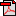  (20.3 KB)       No registration statusImplementation in Data Set Specifications:Home and Community Care MDS 2009       Community Services (retired), Recorded 16/11/2009Implementation start date: 11/05/2006
DSS specific information: In the classification of settings included in the National Classification of Community Services Version 1.0, aged care hostels are included in Class 205 (Supported accommodation facility) and nursing homes are included in Class 402 (Special-purpose residential facility). For the purposes of the HACC MDS, nursing homes and aged care hostels have been grouped together as Residential Aged Care Facilities under Class 402. This is in line with the recent Commonwealth government restructuring of aged care services which combines nursing homes and aged care hostels into a single category called Residential Aged Care Facility. The Australian Institute of Health and Welfare has been informed of this decision in the HACC MDS and is aware of the need to review the classification to accommodate recent aged care policy developments.The value domain for this element is mappable to the National Community Services Data Dictionary data element Type of Usual Accommodation. However, there remains some discrepancy between the use of ‘usual’ in the NCSDD and the use of ‘while receiving services’ in the HACC MDS.